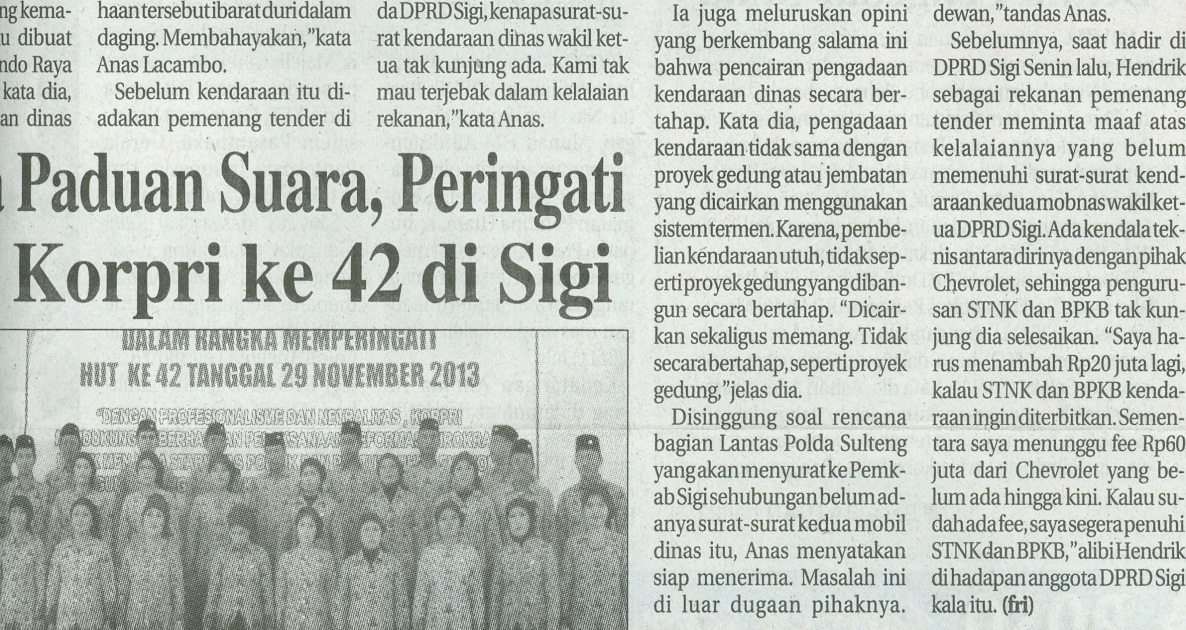 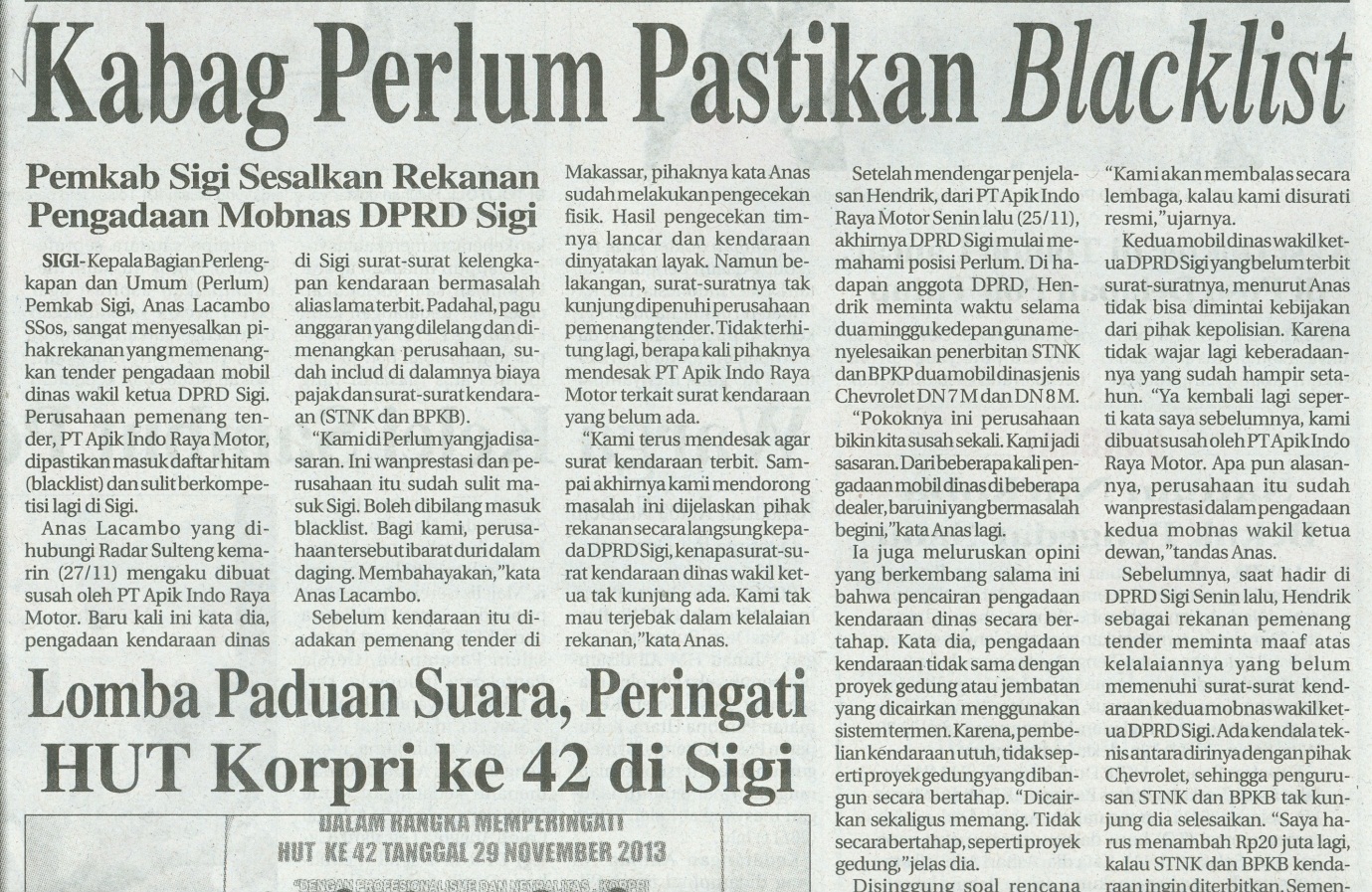 Harian    	:Radar SultengKasubaudSulteng IHari, tanggal:Kamis, 28 November 2013KasubaudSulteng IKeterangan:Hal. 23 Kolom 3-7 KasubaudSulteng IEntitas:Kabupaten SigiKasubaudSulteng I